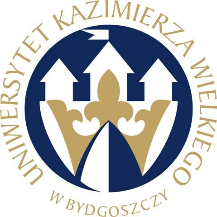 UNIWERSYTET KAZIMIERZA WIELKIEGOW BYDGOSZCZYul. Chodkiewicza 30, 85 – 064 Bydgoszcz, tel. 052 341 91 00 fax. 052 360 82 06NIP 5542647568 REGON 340057695www.ukw.edu.plUKW/DZP-282-ZO-29/2020	Bydgoszcz, dn. 24.06.2020 r.INFORMACJA O WYBORZE OFERTYw TRYBIE Zapytania Ofertowego Uniwersytet Kazimierza Wielkiego w Bydgoszczy z siedzibą przy ul. Chodkiewicza 30, 85-064 Bydgoszcz informuje, iż w wyniku przeprowadzonego Zapytania Ofertowego  Nr UKW/DZP-282-ZO-29/2020 pn. „Dostawa fabrycznie nowych artykułów sportowych na potrzeby UKW”, została wybrana następująca oferta: Część 1: Oferta nr. 2Wykonawca: Rekreacja i Sport Wojciech RynkiewiczAdres: os Mazurskie 7/13, 11-700 MrągowoCena oferty: 6 322,20 zł bruttoTermin wykonania zamówienia: 1 dzieńIlość punktów wg kryteriów: - cena – waga 80% – 80 pkt - termin wykonania zamówienia – waga 20% – 20 pktRazem:  pkt 100Uzasadnienie wyboru:Oferta firmy „Rekreacja i Sport Wojciech Rynkiewicz” spełnia wszystkie wymagania i oczekiwania Zamawiającego. Oferta jest najkorzystniejszą ofertą złożoną w postępowaniu. Cena oferty mieści się w kwocie, jaką Zamawiający przeznaczył na realizację zamówienia.Oferty złożone w postępowaniu:Kanclerz UKW mgr Renata MalakLp.NAZWA FIRMYCena bruttoTermin dostawyPUNKTY1.CHEC- SPORT Anna Chęć
ul. Smołki 4, 41-700 Ruda ŚląskaCz. 1 / 	7 740,00 złCz. 1 / 5 dniCz. 1 / 69,35 pkt2.Relaks i Sport Wojciech Rynkiewicz
os Mazurskie 7/13, 11-700 MrągowoCz. 1 / 	6 322,20 złCz. 1 / 1 dzieńCz. 1 / 100 pkt